Application for Low income housing trust fund (LIHTF) AssistanceApplication Submission Timeline: Submit Applications to:project information:1.   Project/Borrower Name:  _____________________________________________________                                                                             2.	Application Date:  ___________________________________________________________                                                                                                                                                                      Project area: _______________________________________________________________                                                                   Mailing Address:  ____________________________________________________________                                                                                       6.	City:  ___________________	  7.  State ____________        8. County:  _______________9.  Zip: ___________________    10. MSA:                          11.  Census Tract:       12.  Assigned To:  Division Stafffinancing Plan:   																		  Amount RequestedHOME Funds															   	$ _______________                Trust Funds                                                                                    		$ __________                  	TOTAL HOME and TRUST FUND REQUEST                      				$ __________                          	Other Fund Sources   ___________________________________   $ __________                          	______________________________________________________ $ _______________                      	______________________________________________________ $    ______________                   	 Have applied for or intend to apply for tax credits	  Yes        No		If yes, application amount                                        $ ________________                      	TOTAL OTHER FUND SOURCES                                            	$________________                       	TOTAL PROJECT COSTS                                                         $__________________Development Plan:1.  Total # of tenants to be assisted   _________________2. What Counties will assistance be provided :  _______________________________________________________________________________________________________________________________________________________________________________________________________________________________________3.  Please attach a description of your program.  certification:The undersigned applicant certifies that the information in this application is true.	                                     ____        		_______________________________                                             	Applicant (Signature)				Co-applicant (Signature)	                                 ____            		________________________________	Name and Title (Typed or Printed)		Name (Typed or Printed)	                                ___             		_______________________________	                                             	Date 						DateApplication Released February 1, 2017Application Submittal DeadlineMarch 1, 2017 @5pmLIHTF Notification of AllocationMay 5, 201LIHTF Agreement to Sub-recipientsJune 1, 2017HOME Commitment LetterJune 30, 2017Grant Agreement to Sub-recipientsJuly 1st, 2017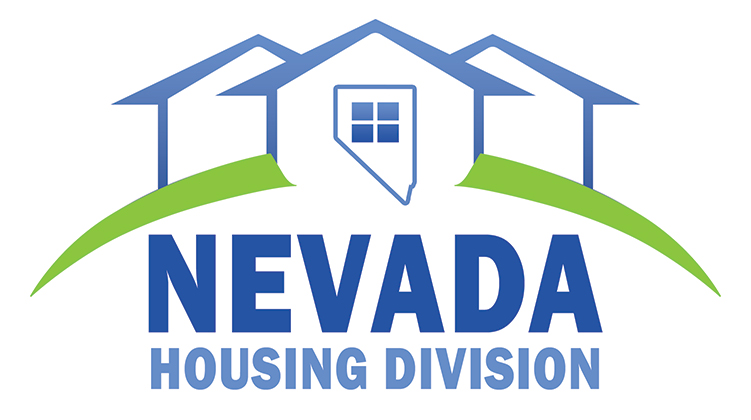 